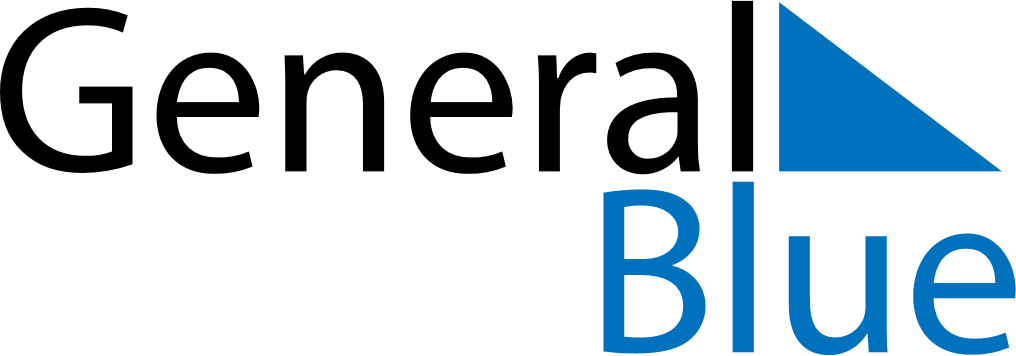 October 2019October 2019October 2019October 2019October 2019October 2019HungaryHungaryHungaryHungaryHungaryHungaryMondayTuesdayWednesdayThursdayFridaySaturdaySunday123456Memorial Day for the Martyrs of Arad789101112131415161718192021222324252627National Day28293031NOTES